DESPROПідтримка виконання пілотного проекту з водовідведення у с. Вирівка, Конотопського району, Сумської областіЗагальна характеристикаЗначна частина споруд водопостачання та водовідведення України відпрацювала нормативні терміни і потребує оновлення. За час експлуатації існуючих систем відбулися суттєві технічні, соціально-економічні, екологічні та інші зміни, які зумовили потребу пріоритетного відтворення на сучасному рівні системи водопостачання та водовідведення. Значна сума витрат, необхідних для виконання цього завдання, вимагає від фахівців всебічного аналізу існуючої проблеми та розробки чіткої стратегії щодо її вирішення.Оцінка поточної ситуації в селіСело Вирівка, є адміністративним центром Вирівської сільської ради, в яку, крім того, входять села Лисогубівка, Сарнавщина, Таранське, селища Заводське і Питомник. Село розташовано в 4-х км від районного центра - міста Конотоп, Сумської області. Населення  с.Вирівка налічує близько 1305 мешканців (кількість домогосподарств становить 1189)Системи водопостачання а водовідведення села обслуговуються двома кооперативами: кооператив «Джерело с. Вирівка» та кооператив «Вирівський» , які підпорядковані сільський раді. Крім водопостачання та водовідведення кооперативи обслуговують прибудинкові теріторії, здійснюють вивіз сміття та нечистот. Загальна кількість працюючих в обслуговуючих кооперативах становить –6 чоловік. Існуюча система водопостачанняВ центральній частині села, для водопостачання окремих багатоповерхових будинків та громадських об’єктів є дві локальних системи водопостачання (централізованим водопостачанням охоплено 90 домогосподарств або 216 чол.).  Джерелом водопостачання служать підземні води (2 свердловини). Від свердловин вода подається в дві водонапірні вежі, ємністю  від яких по трубопроводах вода поступає у розподільну мережу. Водопостачання здійснюється 24 години на добу. З метою оптимізації використання електричної енергії робота заглиблених насосів  автоматизована в залежності від рівнів води в водонапірних баштах .Налагоджено облік подачі води (встановлено лічильники). Решта населення користується індивідуальними шахтними колодязями. Якість води джерела водопостачання, відповідає вимогам ДСанПІН  „ Вода питна. Гігієнічні вимоги до якості води централізованого господарсько-питного водопостачання”.  Знезараження води виконується періодично (1 раз на рік), за допомогою хлорного вапна. Забір води здійснюється на основі Дозволу на спецводокористування, (в даний час документи знаходяться на переоформленні), також є технічна документація на споруди водопостачання та паспорта на свердловини. У 2012 році у с. Вирівка розпочато будівництво нової мережі водопостачання. Будівництво здійснювалось за моделлю, запропонованою проектом DESPRO. Обслуговуючі кооперативи здійснювали контроль за використанням коштів та виступали замовниками робіт з будівництва. Оскільки фінансування здійснювалося, в тому числі, за рахунок коштів обласного бюджету, частину робіт оплачувала сільська рада. Станом на початок 2014 р. прокладено 9,6 км водопроводу, проте в загальному, проект не добудований, та не введений в експлуатацію. Основні показники системи водопостачання наведені в таблиці 1.Таблиця 1  Основні показники системи водопостачання Існуюча система водовідведенняВ центральній частині села, для каналізування  багатоповерхових будинків по вул. Лазуки та 50 років СРСР,  існує локальна система водовідведення. Система водовідведення побудована в 1972 році. Системою самопливних колекторів стоки транспортуються на очисні споруди (на даний час недіючі),  які знаходяться в північній частині селища (за межами житлової забудови). Орієнтовна витрата стоків становить близько 20 м3/добу. Самопливні каналізаційні трубопроводи побудовані з азбоцементних труб, діаметром 150-, і частково замулені.Оглядові колодязі в більшості випадків зруйновані і потребують відновлення. На майданчику КОС існують залишки зал. бетонного септика  та біоставок для доочищення стічних вод. На сьогоднішній день практично жодна споруда не працює, а стоки, проходячи через замулений біоставок, скидаються в річку Куколка, басейн р. Сейм. Інструментальний облік стоків не ведеться. Також не виконуються аналізи якості стоків.Під’їзд до площадки здійснюється по існуючому проїзду від вул. Будьонного, також проектом передбачалося живлення площадки за допомогою повітряної лінії ПЛ-0,4 кв (на даний час недіючої).На даний момент в експлуатації системи каналізації задіяна лише 1 людина.Основні показники системи водовідведення наведені в таблиці 2. Таблиця 2  Основні показники існуючої системи водовідведення Значна частина населення с. Вирівка користується вигрібними ямами з періодичним вивезенням стоків та осадів на існуючі каналізаційні очисні споруди м. Конотоп.Нерозвинена система та незадовільний стан мережі водовідведення, і часті затори є причинами забруднення навколишнього середовища, вторинного забруднення питної води і можливими джерелами спалахів кишкових захворювань. Потрапляння неочищених стічних води у відкриті водойми призводить до серйозного погіршення екологічної обстановки в регіоні. Виявлення та визначення відповідних технологій щодо водовідведення та очищення стічних вод.Сучасний рівень розвитку методів та технічних рішень з очищення стічних вод не може обмежуватися розробкою методів і споруд, придатних та економічних лише для великих міст, стічні води яких представляють, без сумніву, одну з найважливіших причин забруднення водойм. Що ж стосується малих об'єктів, то практика показала, що копіювання технологічних прийомів, застосовуваних для великих очисних споруд, в більшості випадків неприйнятні для малих об'ємів стічних вод. Основні проблеми, каналізування малих населених пунктів:Культура користування системами водовідведення малих населених пунктів досить низька. У систему каналізації можуть поступати побутові відходи різного характеру. Далі вони зі стічними водами потрапляють на очисні споруди, поступово знижуючи ефективність роботи останніх. Кількість стічних вод. Хоча рівень споживання води в Україні є досить високим, однак встановлення індивідуальних лічильників на воду, зменшення кількості промислових стічних вод, призводить до різкого скорочення їх кількості, яке стає  особливо відчутним при тривалому часі перебування рідини в насосах і в трубопроводах, і як наслідок відбувається зростання відкладень в мережі, а також збільшення кількості виробничих несправностей через наноси мулу.Для обслуговування споруд штучної біологічної очистки потрібний кваліфікований і більш чисельний персонал. Відсутність будь-яких вимірювальних пристроїв не дозволяє здійснювати оперативне управління спорудами.Нестачі конструктивних рішень для систем децентралізованого очищення стоків немає. Проблема у відсутності принципових загальнотеоретичних основ очищення на установках малої потужності. Це ускладнює екологічні та фінансові обгрунтування технологічних рішень , які пов'язували би якість очистки та утилізації стічних вод з фінансовими можливостями забудовників і соціальними проблемами. Перспективним напрямком є часткова (попередня) обробка стоків в безпосередній близькості від місця їх утворення (забудови). Попередньо очищені стоки зазвичай направляють в систему централізованої каналізації.
Автономна переробка стоків передбачає наявність принципово інших умов , серед яких можна виділити наступні:
Суворе регламентування місця розташування на присадибній ділянці очисних споруд попереднього очищення (септика);Специфічні особливості технології;Мінімальна участь людини в роботі системи водоочищення;Простота експлуатації очисних споруд. Основне призначення септика полягає у видаленні зважених грубодисперсних частинок і згладжуванні пікових навантажень на очисні споруди.Істотним при спорудженні септика є вибір місця його розташування. З урахуванням типу грунту , ухилу місцевості і конструкції септика його будують на відстані 5 - 20 м від забудови .Конструктивно септик являє собою влаштовану під землею герметичну ємність , через яку з невеликою швидкістю проходять стічні води. Щоб поліпшити технологічний процес , обсяг септика нерідко поділяють по довжині поперечними перегородками на сполучені камери.У септиках здійснюється механічне очищення стічних вод за рахунок процесів відстоювання стічних вод з утворенням осаду і спливаючих речовин, а також частково біологічне очищення за рахунок анаеробного розкладання органічних забруднень стічних вод. Ефект очищення по БСК та зваженим речовинам досягає 50-60%.Об’єми септиків слід приймаються рівним 2,5-кратному добовому притоку стічних вод за умови видалення осаду не рідше одного разу на рік. Далі, частково очищені (сірі) стоки, транспортуються по системі самопливної каналізації на споруди основного очищення. Завдяки такому рішенню, значно полегшується експлуатація самопливних колекторів, скорочується число заторів та зменшується замулення. Можуть використовуватися труби меншого діаметра. В конкретному випадку системи водовідведення с. Вирівка, є можливість використати існуючі самопливні мережі, діаметром 150 та 200 мм, довжиною 2,5 км, виконавши їх промивку та відновлення оглядових колодязів.В якості основних споруд біологічного очищення рекомендується використати багатокамерний септик, де відбувається подальше біологічне очищення за рахунок анаеробного розкладання органічних забруднень. Загальний об’єм септика передбачається в 2,5 рази більше добового обсягу стічних вод. Після першого етапу очищення в септику утворюється осад, а на виході - освітлені стоки. Далі, стічні води відправляються на біологічне очищення з використанням 2-х каскадів біологічних ставків в тому числі аерований ставок та ставок з вищою водною рослинністю.Ефективність очищення в септику становить приблизно 60%. Подальше очищення освітлених стоків відбувається в біоставках. Концентації основних забруднень доводяться до 10 - 15 мг/л.  Також, завдяки процесам денітрифікації та наступної нітріфікації, частково видаляються сполуки азоту та фосфору. Принципова схема водовідведення та очищення, представлена у вигляді ланцюжка, з взаємопов'язаних базових елементів очищення на проміжних стадіях, наведена на рис.1.
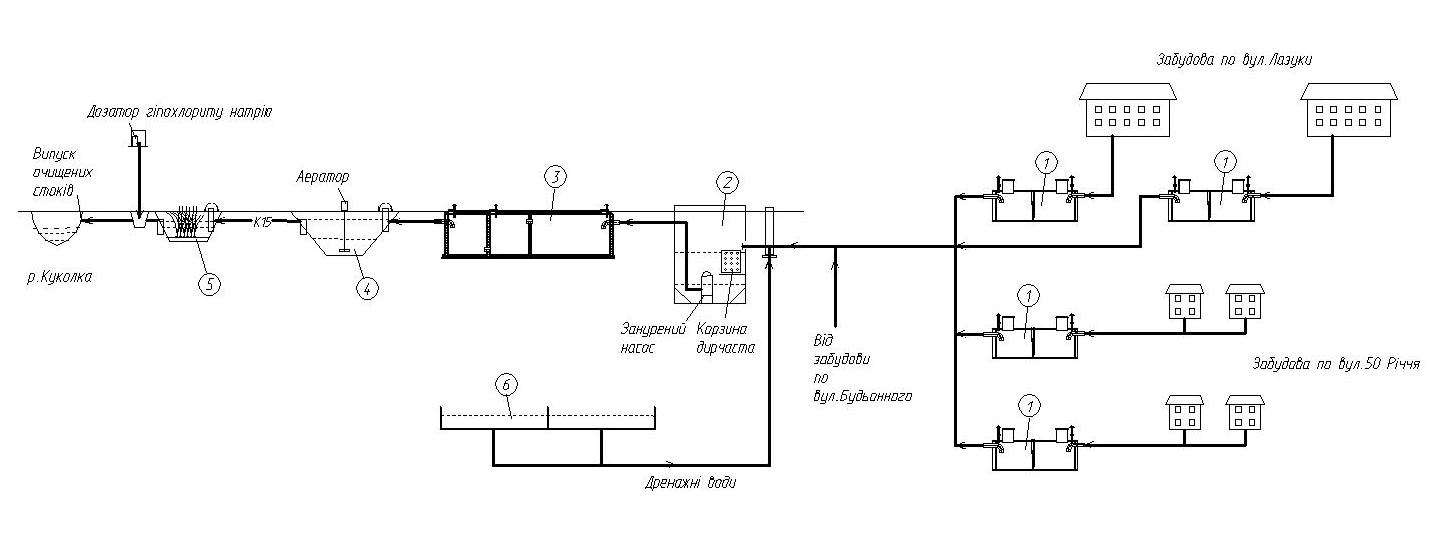 Рис.1. Принципова схема водовідведення та очищення стоків с.Вирівка1.Септики попереднього очищення; 2.КНС; 3.Анаеробний реактор; 4. Біоставок (1 ступінь); 5. Біоставок (2 ступінь); 6. Мулові майданчики.Інші вимоги, які необхідно врахувати при реконструкції систем водовідведення сільського населеного пункту за даною схемою:Осади що утворюється в септиках відкачується 1  раз на рік і вивозиться за допомогою спеціалізованого автотранспорту на мулові майданчики, для складування та обезводнення;Мулові майданчики розміщуються  за межами забудови на площадці очисних споруд (відстань від забудови – 150 м , ДБН. Табл.30) ;Дренажні води від мулових майданчиків, відкачуються в голову споруд в колодязь перед КНС.Визначення витрат та концентрацій стічних вод.У відповідності до ДБН В.2.5 - 75:2013 (табл..1), норми водовідведення побутових стічних вод для районів житлової забудови, обладнаної внутрішнім водопроводом і каналізацією з ваннами та місцевими водонагрівачами, приймаються рівними 150 л на добу на одного мешканця. Розрахунок водовідведення та розрахункових витрат наведений в таблицях № 3, 4.Таблиця 3  Визначенння добових витрат стічних вод Таблиця 4  Розрахункові витрати стічних вод Стічні води, які утворюються в домогосподарствах, є господарсько-побутовими. Це досить стабільний за якістю сток. Характеристика такого стоку прийнята в відповідності до «Методичних рекомендацій по розрахунку кількості та якості стічних вод та забруднюючих речовин, які приймаються в системи каналізації населених пунктів». Концентраціїї наведені в таблиці 5.Таблиця 5  Основні показники якості побутового стока Визначення принципів водовідведення та технології очищення стічних вод.Проектні рішення системи каналізації  Схема каналізації селища запроектована неповна роздільна. Стоки подаються на селищні очисні споруди, розташовані за межами території селища. У господарсько - фекальну каналізацію селища приймаються господарсько - побутові стоки від житлової забудови. Схема каналізації селища самопливна, вирішена відповідно з урахуванням місцевого рельєфу, розташування житлової, громадської і промислової забудови, а також напрямів перспективного розвитку селища, (генплан селища розроблено Сумською філією інституту «Укргорстройпроект», у 1982 році).Стічні води району вул. Лазуки та 50 Років СРСР, освітлені в спорудах попереднього очищення, збираються в магістральний каналізаційний колектор, і надходять в приймальний резервуар запроектованої каналізаційної насосної станції (КНС-1) від якої в подальшому перекачуються на очисні споруди. В інших районах на 1 чергу будівництва, зберігається система каналізації з вигрібами, з періодичним вивозом стоків на зливну станцію КОС м. Конотоп.  На розрахунковий термін вся капітальна житлова та громадська забудова обладнується централізованною каналізацією. Каналізаційні очисні споруди (КОС) Проектований майданчик селищних очисних споруд пропонується розмістити на майданчику існуючих очисних споруд.  Витрата стоків, що надходять на очисні споруди складе – 50 м3/добуПри виборі методу очищення стічних вод були проведені попередні дослідження місцевих умов. У проекті передбачається повна біологічна очистка стічних вод, з доведенням концентрації очищених стічних вод по зважених речовинах і БСК 20  до – 10 мг / л. До проектування прийняті каналізаційні очисні споруди продуктивністю 50 м3/добу., (на 1 черга).  Проектом передбачається механічна та біологічна очистка стічних вод з використанням септиків та біологічних ставків. Надлишковий мул видаляється на мулові майданчики, з подальшим вивезенням підсушеного мулу на поля компостування. При розробці генплану очисних споруд враховується розмір санітарно-захисної зони очисних споруд,  який дорівнює 150 м.Проектні рішення.Проектом передбачається розширення та реконструкція існуючої системи каналізації села з відновленням існуючих самопливних колекторів, будівництвом споруд попереднього очищення (септики) та будівництво очисних споруд (КОС).Детальний опис необхідних дій по розширенню та реконструкції системи водовідведення с. Вирівка наведено нижче. Проект передбачає:  На І чергу –каналізування району багатоповерхової забудови (вул. Лазуки та 50 Років СРСР):Прочищення самопливних коллекторів (2,5 км середній діаметр 150-200 мм);Відновлення оглядових колодязів по вул. Лазуки та 50 Років СРСР (30 колодязів);Будівництво споруд попередньої обробки стоків (4 септика);Будівництво самопливного колектора по вул. Будьонного (1,0 км, діаметр 200 мм);Будівництво КНС;Будівництво КОС (розрахункова продуктивність до 50 м3/добу). Прочищення існуючих самопливних колекторів здійснюється за допомогою гідрохімічного очищення з виконанням поточного ремонту. Передбачається відновлення оглядових колодязів, з використанням збірних залізобетонних елементів.Нові самопливні колектори проектуються із каналізаційних пластмасових труб з НПВХ за ДСТУ Б В.2.5-32:2007 та обладнуються оглядовими колодязями з збірних залізобетонних елементів. Прокладання трубопроводів передбачається на піщаній підготовці товщиною 0,1 м, глибина прокладання дорівнює 2,0-3,0 м.Каналізаційна насосна станція прийнята блочного типу, і поставляється в вигляді заглибленого поліетіленового резервуару, діаметром 2,0 м, з встановленими у ньому 2-ма зануреними насосами. Занурені насоси встановлюються під заливом, їх робота автоматизована в залежності від рівня стічних вод в приймальному резервуарі. Для затримання сміття на вході в КНС передбачається влаштування дирчастої корзини.Напірні трубопроводи проектуються із напірних поліетиленових труб за ДСТУ Б В.2.7-151:2008. Прокладання трубопроводів передбачається на піщаній підготовці товщиною 0,1 м, глибина прокладання дорівнює 1,8-2,2 м.Споруди очищення стоківЗважаючи на склад стоків, умови малих населених пунктів, прийнята багатоступенева схема механічної та біологічної очистки, яка включає наступні ступені:   Попереднє очищення стоків в септиках (біля житлової забудови) – вул. Лазуки -септики ємністю 21 м3 та 15 м3, вул. 50 Років СРСР -септики ємністю 7,5 м3 та 8 м3,    Механічна очистка змішаних стоків в багатокамерному септику (анаеробному реакторі - робочим об’ємом  170 м3);   Біологічна очистка освітлених стоків в біоставках повного біологічного очищення (2 секції);   Передбачається знезараження очищених стоків, гіпохлоритом натрію в контактній траншеї після біоставків. Бачок з гіпохлоритом натрію та дозатор встановлюється в спеціальному колодязі.Технологічні параметри  споруд наведені в таблиці 6Таблиця 6. Технологічні параметри і характеристика споруд Загальні експлуатаційні показники:
автоматизація процесів очищення стічних вод, мінімальна кількість обслуговуючого персоналу;можливість збільшення продуктивності через підключення додаткових модулів;ефективне очищення в зимовий період, а також при високій нерівномірності і періодичності надходження стічних вод на очисну станцію;компактність, простота и практичність конструкції;низький рівень утворення надлишкового мулу завдяки його незначному навантаженню і наявністю анаеробних зон;Використання полімерних ємностей забезпечує відсутність корозії, високу хімічну стійкість, а також економію коштів при монтажних роботах.Осад, що утворюється при очищенні стічних вод, періодично видаляється на мулові майданчики. Кількість осаду який буде вигружатися на мулові площадки (95% вологості) дорівнює 57,6 м3/рік.Кількість підсушеного осаду (80% вологості) буде складати 14,4 м3/рік  Кількість затриманих відходів на решітках становитиме 2-2,5 м3/рік.Відходи, затримані решітками, скидаються в загальний побутовий контейнер, по мірі наповнення, який автотранспортом вивозиться на сміттєзвалище.Для перемішування і збагачення киснем стічних вод в першій ступені біоставків передбачається встановлення механічного аератора.Знезараження очисних стічних вод передбачається привозним розчином гіпохлориту   натрію.Концентрації забруднень та ефект очищення наведені в таблиці 7.Таблиця 7. Концентрації забруднень та ефект очисткиБіологічно очищені та доочищені стічні води відводяться в струмок Куколка, який належить до басейну річки Сейм. Ефект від капіталовкладень  За експертними оцінками капіталовкладення приведуть до наступних змін: Скорочення ризику інфекційних захворювань завдяки зменшенню можливості попадання стічних вод у водопровідні мережі села. Поліпшення екологічної обстановки в регіоні за рахунок зменшення скидання неочищених стоків у водойми Разом з тим, витрати на експлуатацію системи каналізації зростуть.Оцінка вартості проекту Вартість робіт по розширенню системи водовідведення с. Вирівка, наведено в зведеному розрахунку.Таблиця 6  Розрахунок витрат Очікування та ризикиВисновкиВпровадження цього проекту дозволить розв’язати дуже важливі проблеми:Припинення потрапляння неочищених стічних вод у відкриті водойми; Покращити екологічну обстановку в регіоні.НайменуванняОд.вимір.ПоказникиЗагальна кількість населеннячол.1305в т.ч. користуються водопроводомчол.216Подача води м3/добу м3/міс20600Питома подача води л/чол./доб100Загальна протяжність мережі (існуючої)км1,5Прокладено в 2012-2013 рокахкм9,6НайменуванняОд.вимір.ПоказникиЗагальна кількість населеннячол.1305в т.ч. користуються водовідведеннямчол.216Пропущено стоків м3/доб20Питоме водовідведення л/чол./доб100Загальна протяжність каналізаційних мережкм2,5 в т.ч. зношеної та аварійної мережікм-в т.ч. зношеної та аварійної мережі%30КОС (не діючі)м3/добу.20№ВулицяКільк. господарствКількістьмешканцівНорма водовідведення, л/добу/мешкВитрата, м3/добуПримітки1Вул. Лазуки (3 будинки)379715015,02Вул. 50 Років (3 багатопов.будинки+14 приватних буд.)307715012,03Вул. Будьонного20601509,04Додаткові споживачі7211503,0Разом25539,0Інші витрати (5% від населення)2Ітого25541,0№ппНайменуванняОд. вим.Витрата водиВитрата води№ппНайменуванняОд. вим.1 чергаРозр. термін1Середньо-добова витрата м3/доб41,02Максимально-добова витрата (к=1.2)м3/доб50,03Середньогодинна витратам3/год1,74Коефіцієнт годинної нерівномірностіК год2,75Максимальна годинна витратам3/год4,66Розрахункова секундна витратал/сек.1,3№ЗабрудненняКонцентрація, мг/лПримітки1Завислі речовини (ЗР)110,02БСКповн180,03Азот амонійний18,04Фосфор (фосфати)2,05Сульфати40,06Хлориди45,07Нафтопродукти1,08ХСК250,0ОПИС ПроектА Проектом передбачається:1. Прочищення самопливних коллекторів та відновлення оглядових колодязів по вул. Лазуки та 50 Років СРСР; 2. Будівництво самопливного коллектора по вул Будьонного, до площадки КОС;3. Будівництво споруд попередньої обробки стоків (септиків);4. Будівництво КНС; 5. Будівництво очисних споруд  з муловими майданчиками.Роки будівництва:2014-2015 рр. (І черга)Кількість населення що обслуговується:255  мешканців (І черга) Придатність до експлуатації існуючих об’єктів:Існуючі КОС - побудовані в 1972 році, і знаходяться в незадовільному стані.Самопливні колектори знаходятся в задовільному стані і потребують прочищення та відновлення оглядових колодязів. Експлуатаційні характеристики існуючих об’єктів:КОС – продуктивність  споруд  20  м3/добу;Колектори та вуличні мережі – загальна протяжність – 2,5 км, диаметри 150 -200 мм.Передбачувана або фактично відома ступінь амортизації об'єктів: КОС – знаходяться в незадовільному стані.Коллектори та вуличні мережі – 50% колодязів потребують відновлення Передбачувана або фактично відома ступінь фізичного зносу всіх об'єктів каналізації:  Можливість подальшого використання початкової технології: Можливе часткове використанння.№ поз.Назва споруди, обладнання, технологічного параметруОдиниця виміруХарактеристика споруди, обладнанняКількістьПримітка123456IСпоруди попереднього очишенняшт.Ємність,21 м315 м37,5 м38,0 м34Виконанняз пластику2КНСштД=2.0м1Виконанняз пластику2.1- контейнер для сміттяшт.w=100 л.2покупний2.2Занурений насосштSEMISOM 490L Q=5 м3/год, H= 10.0 м, N=1,1 кВт,2покупний3Багатокамерний септикшт.W=170 м31Зал. Бет.виконання4Аерований біоставокПлощ.Механічний аератор типу 50 TRN 42,2;  N=2,2квт,1інд. проект5Біоставок з вищею водною рослинністюПлощ.1інд. проект5,1Пристрій дозування гіпохлориту натріюшт.1інд. проект6Мулові майданчикиПлощ.2інд. проект7Контактна траншеяшт.1інд. проект№ поз.ЗабрудненняОдиницяПоступає на очищення Після попереднього очищенняПісля механічного очищенняПісля біологічного очищення1- завислі речовинимг /дм3110773110,02- органічні речовини по БСК20мг О2/дм31801265010,03- азот амонійниймг/дм3181050,354- фосфати-//-30,820.03,00.175- сульфати-//-40--306- хлориди-//-45--407- нафтопродукти-//-1,00,50,10,048- ХСК-//-2501809035№ ппНайменування глав, об’єктів, робіт і витратКошт. вартість, тис.грн.Кошт. вартість, тис.грн.Інші витрати, тис. грн.Загальна кошторисна вартість, тис. грн.№ ппНайменування глав, об’єктів, робіт і витратБМРОбладн.Інші витрати, тис. грн.Загальна кошторисна вартість, тис. грн.1Прочищення самопливних коллекторів по вул. Лазуки та 50 Років СРСР (2,5 км)100,0--100,02Відновлення оглядових колодязів по вул. Лазуки та 50 Років СРСР (30 колодязів)150,0--150,03Будівництво самопливного коллектора по вул Будьонного, до площадки КОС (1 км)330,0--330,04Будівництво споруд попередньої обробки стоків (4септіка)120,0--120,05Будівництво КНС (блочно-модульного типу)92,026,0-118,0Будівництво КОС:6Багатокамерний септик339,0--339,07Біоставки (2 секції)100,025,0-125,08Скидний трубопровід (0,15 км)80,0--80,09Мулові майданчики (2 карти)187,0--187,010Інші витрати150,0-40,0190,0Разом1648,051,040,01739,0РизикиТак чи ні, пом’якшуючі факториПрозорість організаціїДослідження по цьому ризику не проводилося і його доцільно зробити під час інституційної оцінки поданого проектуНаявність своєчасного і в необхідному обсязі фінансуванняСпівфінансування проекту з боку громади а також з місцевого бюджету, буде недостатнім для реалізації запропонованих проектів. Своєчасне надходження коштів програми, пом'якшить цей ризик.Ризик пов’язаний з необхідністю отримання дозволів, ліцензій та погодженьОбслуговуючі кооперативи с. Вирівка мають ліцензію на здійснення господарської діяльності та ряд дозволів.  Разом з тим, цим кооперативам, доведеться поновити ряд дозволів, проте цей ризик не є значним. Ризик, пов'язаний з розширенням та реконструкцією системи водовідведення Даний ризик існує, оскільки не очікується швидкої окупності такого типу проектівЛюдський факторСелишній громаді та обслуговуючим кооперативам с.Вирівка доведеться вдосконалити підрозділ по експлуатації мереж і споруд водовідведення. Для підвищення ефективності роботи та для успішної реалізації проектів, фахівцям цього підрозділу необхідно буде пройти обов'язкове технічне навчання.Ризик перевищення бюджету (кошторису)Даний ризик може мати місце в випадку затримки в термінах виконання проекту.Тарифи й платоспроможність населенняВідшкодування витрат (собівартості), підприємством Даний ризик існує, оскільки зростання плати за водовідведення може виявитися неприйнятним через обмежену платоспроможність населення..Ризик  відтермінуванняОсновним фактором, що зм'якшують даний ризик є припущення, що cелищна громада зацікавлена у своєчасній реалізації проектів. Також є підтримка місцевої влади в тому числі Райдержадміністрації. Пролонгація термінів закінчення проектів може привести до суттєвого зростання вартості, через інфляційні процесси.Дотримання графіку впровадження проектів, пом’якшить цей ризик.Ефект від впровадження нижче очікуваногоДаний ризик існує, оскільки не очікується швидкої окупності такого типу проектів. Тим не менше даний проект є водоохоронним, що дозволить значно поліпшити екологічну обстановку в регіоні Екологічні ризикиДаний ризик є мінімальним, проект є водоохоронним. Територія КОС утримується в належному стані, санітарно-захисні зони витримані.Ризик цілісностіВиключення можливостей використання фінансових коштів проекту не по призначенню.